Приложение 1Антикоррупционные стандарты муниципального казенного учреждения Отдел строительства администрацииПриволжского муниципального районаОбщие положения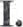 Антикоррупционные стандарты муниципального казенного учреждения Отдел строительства администрации Приволжского муниципального района (далее Антикоррупционные стандарты), представляют собой базовые положения, определяющие основные задачи, принципы и мероприятия, направленные на предупреждение коррупции, в целях обеспечения добросовестной работы МКУ Отдел строительства администрации Приволжского муниципального района (далее — организация, организации).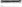 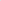 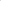 Задачами внедрения Антикоррупционных стандартов являются:повышение открытости и прозрачности деятельности организации;создание эффективного механизма профилактики коррупционных проявлений, минимизации рисков вовлечения организации и ее работников в коррупционную деятельность;формирование у работников организации негативного отношения к коррупционным проявлениям, а также навыков антикоррупционного поведения;минимизация имущественного и репутационного ущерба организации путем предотвращения коррупционных действий.II. Должностные лица организации, ответственные за внедрение Антикоррупционных стандартовРеализацию мер, направленных на внедрение Антикоррупционных стандартов, в организации осуществляет ответственный за профилактику коррупционных нарушений в организации.О фактах воспрепятствования деятельности по внедрению Антикоррупционных стандартов либо нарушения их положений незамедлительно информируется руководитель организации.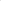 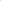 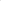 III. Принципы Антикоррупционных стандартовАнтикоррупционные стандарты основываются на следующих принципах: - законность;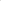 открытость и прозрачность деятельности;добросовестная конкуренция;приоритетное применение мер по предупреждению коррупции;сотрудничество с институтами гражданского общества;постоянный контроль и мониторинг.IV. Мероприятия, направленные на предупреждение коррупцииРеализация мероприятий по предупреждению коррупции в организации осуществляется в соответствии с планом противодействия коррупции.Мероприятиями, направленными на предупреждение коррупции, являются:Предотвращение, выявление и урегулирование конфликта интересов, стороной которого являются работники организации.В целях предотвращения, выявления и урегулирования конфликта интересов руководитель организации утверждает перечень должностей работников организации (далее — перечень, приложение 2 к Антикоррупционным стандартам), ежегодно заполняющих декларацию конфликта интересов (приложение З к Антикоррупционным стандартам), который подлежит актуализации не реже одного раза в год.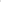 В случае положительного ответа на любой из вопросов, указанных в декларации конфликта интересов, данная информация направляется руководителями организаций не позднее З рабочих дней со дня принятия решения по декларации конфликта интересов в администрацию Приволжского муниципального района, осуществляющую функции и полномочия учредителя организаций.Оценка коррупционных рисков организации.Организация не реже 1 раза в год осуществляет оценку коррупционных рисков в соответствии с методическими рекомендациями по проведению оценки коррупционных рисков, возникающих при реализации функций, разработанными Министерством труда и социальной защиты Российской Федерации, с учетом специфики деятельности организации.Предупреждение коррупции при взаимодействии с контрагентами: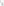 Поддержание деловых (хозяйственных) отношений с контрагентами, которые осуществляют свою деятельность на принципах законности, добросовестной конкуренции, заботятся о собственной репутации, реализуют собственные меры по предупреждению коррупции, участвуют в коллективных антикоррупционных инициативах.Предварительная оценка деловой репутации контрагентов организации в целях снижения риска ее вовлечения в коррупционную деятельность.Антикоррупционное просвещение работников.Организация на постоянной основе обеспечивает информирование работников о требованиях законодательства о противодействии коррупции, а также обучение работников, ответственных за профилактику коррупционных и иных правонарушений, по образовательным программам в сфере противодействия коррупции.Внутренний контроль и аудит.Осуществление на постоянной основе внутреннего контроля и аудита хозяйственных операций организации в соответствии с законодательством Российской Федерации.Взаимодействие с контрольно-надзорными и правоохранительными органами в сфере противодействия коррупции:Обо всех случаях совершения коррупционных правонарушений организация сообщает в правоохранительные органы и информирует Администрацию Приволжского муниципального района, осуществляющую функции и полномочия учредителя организации.Организация воздерживается от применения санкций в отношении работников, сообщивших в контрольно-надзорные и правоохранительные органы о ставшей им известной в ходе выполнения трудовых функций информации о подготовке к совершению, совершении или совершенном коррупционном правонарушении или преступлении.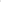 Руководитель' организации и работники оказывают содействие правоохранительным органам в выявлении и расследовании фактов совершения коррупционных правонарушений, а также предпринимают необходимые меры по сохранению и передаче в правоохранительные органы документов и информации, содержащихся в них данных.В должностные _инструкции лиц, ответственных за профилактику коррупционных и иных правонарушений в организации, рекомендуется включить трудовые функции согласно перечню трудовых функций, включаемых в должностнуо инструкцию лица, ответственного за профилактику коррупционных и иных правонарушений в организации (приложение 4 к Антикоррупционным стандартам).V, Антикоррупционные стандарты поведения работников организации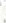 Руководитель и работники организации должны неукоснительно соблюдать требования законодательства Российской Федерации о противодействии коррупции, а таюке локальные нормативные акты организации, в том числе настоящие Антикоррупционные стандарты.Работники организации:исполняют трудовые функции добросовестно и на высоком профессиональном уровне;исходят из того, что признание, соблюдение и защита прав и свобод человека и гражданина определяют основной смысл и содержание деятельности организации;исключают действия, связанные с влиянием каких-либо личных, имущественных (финансовых) и иных интересов, препятствующих добросовестному исполнению трудовых функций;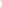 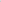 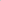 соблюдают правила делового поведения и общения;не используют должностное положение в личных целях.З. Работники организации, включенные в перечень, принимают меры по предотвращению и урегулированию конфликта интересов.Работники организации уведомляют руководителя организации обо всех случаях обращения каких-либо лиц в целях склонения их к совершению коррупционных правонарушений (приложение 5 к Антикоррупционным стандартам).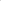 За нарушение требований законодательства Российской Федерации и локальных нормативных актов организации руководитель и работники организации несут предусмотренную законодательством Российской Федерации ответственность.Приложение 2 к Антикоррупционным стандартамПеречень должностей, замещение которых связано с коррупционными рискамиЗДекларация 1 конфликта интересов2я,(Ф.И.О.) ознакомлен с Антикоррупционными стандартами муниципального учреждения Ивановской области, муниципального унитарного предприятия Ивановской области (далее	организация), требования указанных стандартов и Положения о предотвращении и урегулировании конфликта интересов в(наименование организации)мне понятны.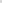 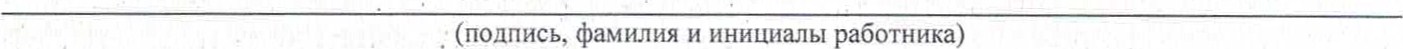 Необходимо внимательно ознакомиться с приведенными ниже вопросами и ответить «Да» или «Нет» на каждый из них.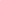 4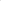 Вопросы:Владеете ли Вы или Ваши родственники акциями (долями, паями) в компании, находящейся в деловых отношениях с организацией либо осуществляющей деятельность в сфере, схожей со сферой деятельности организации.Являетесь ли Вы или Ваши родственники членами органов управления, работниками в компании, находящейся в деловых отношениях с организацией либоПредставляется ежегодно.Понятие «конфликт интересов» установлено статьей l() Федерального закона от 25.12.2008 лг2 273-ФЗ «О противодействии коррупции». 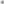 з Ответ «Да» необязательно означает наличие конфликта интересов, но выявляет вопрос, заслуживающий дальнейшего обсуждения и рассмотрения.4 Приведенные вопросы являются рекомендательными и могут быть изменены или дополнены с учетом специфики деятельности каждой организации.5Здесь и далее по тексту декларации родственники: супруг(а), родители, дети (в том числе приемные), родные братья и сестры.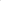 осуществляющей деятельность в сфере, схожей со сферой деятельности организации.З. Замещаете ли Вы или Ваши родственники должности в органах государственной власти Ивановской области и (или) органах местного самоуправления муниципальных образований Ивановской области (при положительном ответе указать орган и должность).Работают ли в организации Ваши родственники (при положительном ответе указать степень родства, Ф.И.О., должность).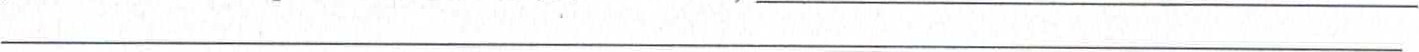 Выполняется ли Вами иная оплачиваемая деятельность в сторонних организациях в сфере, схожей со сферой деятельности организации.Участвовали ли Вы от лица организации в сделке, в которой Вы имели личную (финансовую) заинтересованность.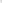 Если на какой-либо из вопросов Вы ответили «Да», то сообщали ли Вы об этом в письменной форме руководителю организации либо должностным лицам организации, ответственным за профилактику коррупционных и иных правонарушений.При ответе «Да» на любой из указанных выше вопросов детально изложить подробную информацию для всестороннего рассмотрения и оценки обстоятельств.Настоящим подтверждаю, что указанные выше вопросы мне понятны, данные мною ответы и пояснительная информация являются исчерпывающими и достоверными.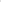 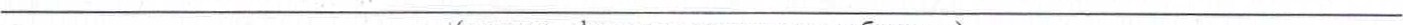 (подпись, фамилия и инициалы работника)Декларацию принял:6 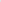 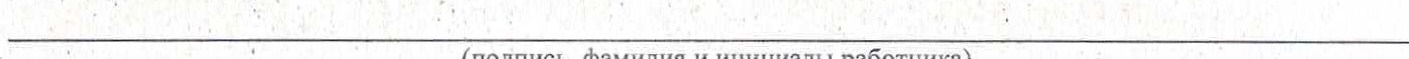 (подпись, фамилия и инициалы работника)Решение по декларации:Руководитель организации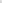 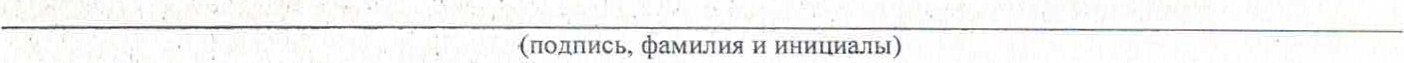 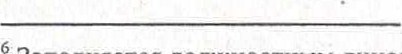 Заполняется должностным лицом, ответственным за профилактику коррупционных и иных правонарушений.4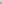 Переченьтрудовых функций, включаемых в должностную инструкцию лица, ответственного за профилактику коррупционных и иных правонарушений в муниципальном казенном учреждении Отдел строительства администрацииПриволжского муниципального районаОбеспечивает взаимодействие муниципального казенного учреждения администрации Приволжского муниципального района (далее — организация) справоохранительными органами по вопросам реализации мер, направленных на предупреждение (профилактику) коррупции и на выявление субъектов коррупционных правонарушений в организации.Разрабатывает и внедряет в практику стандарты и процедуры, направленные на обеспечение добросовестной работы организации.З. Оказывает работникам организации консультативную помощь по вопросам, связанным с применением законодательства Российской Федерации о противодействии коррупции.Обеспечивает реализацию работниками организации обязанности уведомлять руководителя организации, органы прокуратуры Российской Федерации, правоохранительные, следственные органы обо всех случаях обращения к ним Каких-либо лиц в целях склонения их к, совершению коррупционных правонарушений.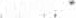 Осуществляет правовой мониторинг законодательства Российской Федерации в сфере противодействия коррупции с целью актуализации локальныхактов организации.	Осуществляет мониторинг эффективности мер по профилактикекоррупционных и иных правонарушений.	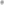 Осуществляет разработку плана противодействия коррупции и отчетных документов о реализации антикоррупционной политики в организации. 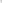  8. Организует мероприятия, направленные на предотвращение и урегулирование конфликта интересов в организации.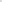 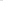 Осуществляет в организации антикоррупционную пропаганду ипросвещение.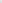 Разрабатывает меры по снижению коррупционных рисков в организации.Вносит предложения по совершенствованию деятельности в сфере профилактики коррупционных и иных правонарушений в организации, а также участвует в подготовке проектов локальных нормативных актов организации по вопросам, относящимся к. его компетенции.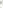 12. Осуществляет учет уведомлений о факте обращения в целях склонения работников организации к совершению коррупционных правонарушений, незамедлительно информирует об этом руководителя организации.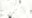 Незамедлительно информирует руководителя организации о ставшей известной информации о случаях совершения коррупционных правонарушений работниками организации, контрагентами организации или иными лицами.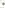 Сообщает руководителю организации о возможности возникновения либо возникшем у работника организации конфликте интересов.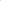 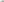 Обеспечивает подготовку документов и материалов для руководителя организации по вопросам привлечения работников организации к ответственности в соответствии с трудовым законодательством Российской Федерации.5Руководителю(организационно-правовая форма и наименование организации)(Ф.И.О.) от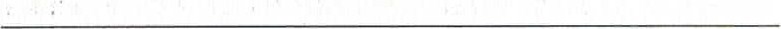 (Ф.И.О. работника организации, должность, телефон)УВЕДОМЛЕНИЕ о факте обращения в целях склонения работника к совершению коррупционных правонарушений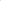 Сообщаю, что:1)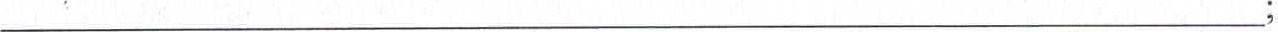 (описание обстоятельств, при которых стало известно о случаях обращения к работнику в связи с исполнением им трудовых функций каких-либо лиц в целях склонения его к совершению коррупционных правонарушений)2)(подробные сведения о коррупционных правонарушениях, которые должен был бы совершить работник по просьбе обратившихся лиц)3) 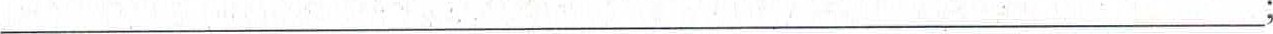 (все известные сведения о физическом лице, склоняющем к коррупционному правонарушению, юридическом лице, в интересах которого работнику предлагается. совершить коррупционное правонарушение)4)(способ и обстоятельства склонения к коррупционному правонарушению, а также информация об отказе (согласии) работника принять предложение лица о совершении коррупционного правонарушения)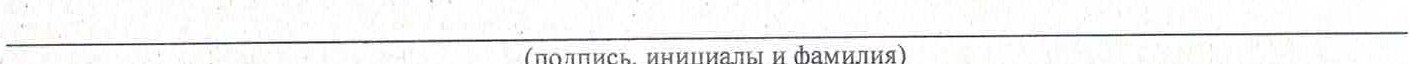 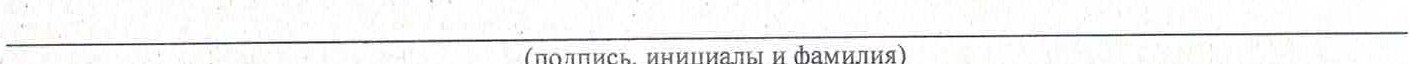 (дата)Приложение 6Положение о предотвращении и урегулировании конфликта интересов11. Общие положения 1.	Настоящее Положение определяет порядок действий по предотвращению и  урегулированто конфликта интересов, возникающих у работников муниципального казенного учреждения Отдел строительства администрации Приволжского муниципального района (далее — организация), в ходе исполнения ими трудовых функций.2.	Настоящее Положение распространяется на работника контрактной службы (контрактного управляющего) организации, а также на работников организации, должности которых включены в перечень должностей в организации, исполнение обязанностей по которым связано с коррупционными рисками (далее — работники организации).З. Прием сведений о возникшем (имеющемся), а также о возможном конфликте интересов и рассмотрение этих сведений возлагается на должностных лиц организации, ответственных за профилактику коррупционных и иных  правонарушений.II. Принципы урегулирования конфликта интересовУрегулирование конфликта интересов в организации осуществляется на основе следующих принципов:1)	обязательность и инициативность раскрытия сведений о возникшем  конфликте интересов или о ситуации, влекущей возможность возникновения конфликта интересов;2)	индивидуальное рассмотрение каждого случая конфликта интересов и его урегулирование;З) конфиденциальность процесса раскрытия сведений о конфликте интересов и его урегулировании;4)	соблюдение баланса интересов организации и ее работников при  урегулировании конфликта интересов;5)	защита работника организации от возможных неблагоприятныхПоложение о предотвращении и урегулировании конфликта интересов утверждается локальным нормативным актом организации. Понятие «конфликт интересов» установлено статьей 10 Федерального закона от 25.12.2008 М 273-ФЗ «О противодействии коррупции».последствий в связи с сообщением о конфликте интересов, который своевременно раскрыт работником и урегулирован (предотвращен) организацией.Ш. Рассмотрение вопроса о возникшем, а также о возможном возникновении конфликта интересов1.	В случае возникновения или возможного возникновения у работника организации личной заинтересованности при исполнении трудовых функций, которая приводит или может привести к конфликту интересов, а также, если ему стало известно о совершении коррупционного правонарушения в организации, работник организации подает на имя руководителя организации уведомление (приложение 7 к настоящему Положению).2.	Принятие, рассмотрение поступившего уведомления осуществляется по поручению руководителя организации должностным лицом организации, ответственным за профилактику коррупционных и иных правонарушений. З. При рассмотрении уведомления обеспечивается всестороннее и объективное изучение изложенных в уведомлении обстоятельств.4.	По результатам рассмотрения должностным лицом организации, ответственным за профилактику коррупционных и иных правонарушений, подготавливается мотивированное заключение.5.	В мотивированном заключении отражаются выводы по результатам рассмотрения уведомления.6.	Мотивированное заключение и другие материалы в течение 7 рабочих дней  со дня поступления уведомления докладываются руководителю организации.7.	Выводы по результатам рассмотрения уведомления носят рекомендательный характер.8.	Окончательное решение о способе предотвращения или урегулирования конфликта интересов принимает руководитель организации.9.	В случае возникновения конфликта интересов (в том числе при поступлении уведомления о возникновении конфликта интересов) организация не позднее З рабочих дней со дня его выявления уведомляет об этом администрацию Приволжского муниципального района, осуществляющую функции и полномочия учредителя организации.IV. Меры по предотвращению или урегулированию конфликта интересов Понятие «личная заинтересованность» • установлено Федеральным законом от 25.12.2008 N2 273-ФЗ «О противодействии коррупции».1. Для предотвращения или урегулирования конфликта интересов принимаются следующие меры:-	ограничение доступа работника организации к информаций, которая прямо или косвенно имеет отношение к его личным (частным) интересам;-	отстранение (постоянно или временно) работника от участия в обсуждении и процессе принятия решений по вопросам, которые прямо или косвенно имеют отношение к его личным (частным) интересам;  - пересмотр и изменение трудовых функций работника организации; -	временное отстранение работника организации от должности;-	перевод работника организации на должность, предусматривающую выполнение трудовых функций, не связанных с конфликтом интересов;-	отказ работника организации от выгбды, явившейся причиной возникновения конфликта интересов; -	увольнение работника по инициативе работодателя в порядке, установленном трудовым законодательством и иными нормативными правовыми актами, содержащими нормы трудового права.2. Организация в зависимости от конкретного случая применяет иные способы предотвращения или урегулирования конфликта интересов, предусмотренные законодательством Российской Федерации. Приложение 7 к Примерному положению о предотвращении и урегулированииУВЕДОМЛЕНИЕ о возникновении личной заинтересованности при исполнении трудовых функций, которая приводит или может привести к Конфликту интересовСообщаю о возникновении личной заинтересованности при исполнении трудовых функций, которая приводит или может привести к конфликту интересов(нужное подчеркнуть).Обстоятельства,	являющиеся	основанием	возникновения	личной заинтересованности: 	Трудовые 	исполнение которых влияет или можетПредлагаемые меры по предотвращению или урегулированию конфликта интересов (заполняется при наличии у работника организации предложений по предотвращению или урегулированию конфликта интересов): (дата)Наименование должности1Начальник2Главный специалистЗИй специалистКому:(указывается ФИО и должность руководителя организации)От кого:(ФИО работника, заполнившего декларацию конфликта интересов, далее — декларация)Должность:Дата заполнения: